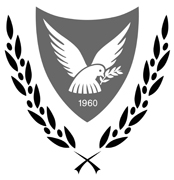 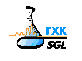 Γενικό Χημείο του ΚράτουςΟΡΟΙ ΔΙΑΓΩΝΙΣΜΟΥΓΙΑ ΤΗΝ ΕΠΙΛΟΓΗ ΑΝΑΔΟΧΟΥ ΜΕ ΑΝΟΙΚΤΟ ΔΙΑΓΩΝΙΣΜΟΠΡΟΣΦΟΡΑ ΓΙΑ ΤΗΝ ΠΡΟΜΗΘΕΙΑΑερίωνΑρ. Διαγωνισμού: 13.25.07.2013.06Ημερομηνία λήξης διαγωνισμού: 21/03/2013Υπεύθυνος Λειτουργός: Μύριαμ ΦραντζήΤηλέφωνο: 22 809152